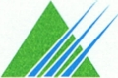       Pas-de-CalaisMaison Départementale
des Personnes Handicapées
Groupement d'Intérêt PublicQUESTIONNAIRE A DESTINATION DE L’ENTOURAGEVotre nom :……………………………………………… prénom : ……………………………..…………………….Votre adresse : …………………………………………………………………………………………………………...……………………………………………………………………………………………………………………………Votre numéro de téléphone : …………………………………………………………………………………………….Vous répondez à ce questionnaire concernant Mme, Mlle, Mr : ……………………………………………………………………..    (son n° de dossier MDPH :……………………………………….) en qualité de :      Membre de sa famille (lien de parenté à préciser) ……………………………………………………………………..      Représentant légal (tuteur, curateur) ………………………………………………………………………………………..      Autre (à préciser) ………………………………………………………………………………………………………………..…..Merci de préciser si vous vivez quotidiennement avec l’intéressé(e) ?  OUI       NON       Encerclez la bonne réponseAfin de permettre à l’équipe pluridisciplinaire de la Commission des Droits et de l’Autonomie des Personnes Handicapées de réaliser une évaluation globale de l’intéressé(e) et de mesurer son degré d’autonomie dans la vie quotidienne, merci de bien vouloir compléter les tableaux ci-dessous en cochant, par activité, la case qui correspond le mieux, selon vous, à sa situation.ACTES ESSENTIELS (entretien personnel et déplacements)VIE DOMESTIQUE ET VIE COURANTETACHES ET EXIGENCES GENERALES, RELATION AVEC AUTRUI, COMMUNICATIONAutres informations utiles que vous souhaitez porter à connaissance de la Commission des Droits et de l’Autonomie des Personnes Handicapées  (contexte familial et social, emploi, logement, ressources….) :………………………………………………………………………………………………………………………………………………………………………………………………………………………………………………………………………………………………………………………………………………………………………………………………………………………………………………………………………………………………………………………………………………………………………………………………………………………………………………………………………………………………………………………………………………………………………………………………………………………………………………………………………………………………………………………………………………………………………………………………………………………………………………………………………………………………………………………………………………………………………………………………………………………………………………………………………………………………………………………………………………………………………………………………………………………………Date    ……………………..…        Signature de la personne de l’entourageActivitésFait seul spontanémentFait avec sollicitationFait avec surveillance continueNe fait pas ou de manière inconstanteObservationsSe laverS’habiller / Se déshabillerPrendre ses repasPrendre soin de sa santéSe déplacer à l’extérieurUtiliser les transports en communConduire un véhiculeActivitésFait seul spontanémentFait avec sollicitationFait avec surveillance continueNe fait pas ou de manière inconstanteObservationsFaire ses courses Préparer un repas simpleTenir propre son logement (sa chambre)Entretenir son linge et ses vêtementsS’occuper de sa familleActivitésseulsollicitationsurveillancene fait pasGérer son budgetFaire les démarches administratives indispensablesVivre seul dans un logement indépendantAvoir des relations informellesde voisinageParticiper à la vie communautaire, sociale et civiquePartir en vacancesActivitésFait seulFait difficilementNe fait pasObservationsS’orienter dans l’espaceS’orienter dans le tempsFixer son attentionMémoriserPrendre des décisionsPrendre des initiativesGérer sa sécurité (réagir de façon adaptée à une situation risquée, éviter un danger)Maîtriser son comportement (émotions, pulsions) dans ses relations avec autruiUtiliser des appareils et techniques de communicationMener une conversation